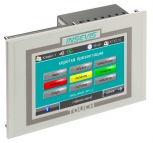 HMI570V
HMI570P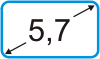 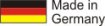 